            В память о моем прадеде 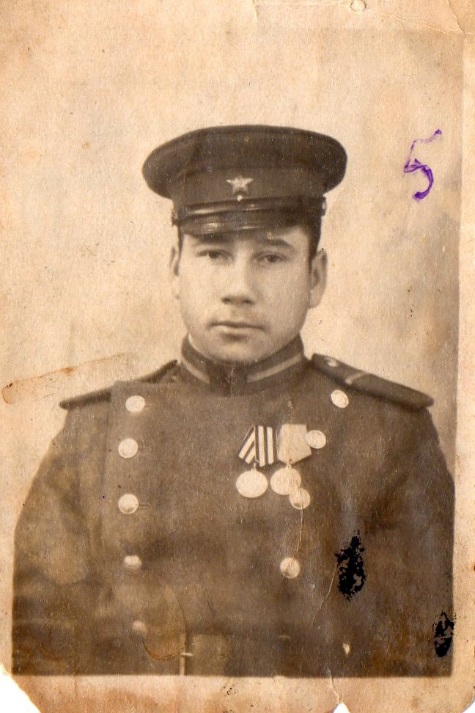 Мой прадед несмотря на свой юный возраст внес большой вклад в защите нашей Родины, в защите предприятии и тыла от немецко-фашистских захватчиков и их диверсантов. Я не застал своего прадеда живым, но по рассказам моей мамы это был необыкновенной доброты человек, справедливый, веселый, и отзывчивый, многие люди, жители нашего поселка помнят о нем. Вечная память нашим защитникам Родины! Вильданов Миргасим Фатыхович родился 13 января 1926 года в деревни Каменка Альметьевского района Татарской Республики, проходил учебу в 24 учебном полку снайперов, затем службу в воинских частях № 6331 и № 6354 МВД СССР по охране особо важных предприятий промышленности и железных дорог с 1943-1950 годы. Завершил службу в охране Московской печатной фабрики в Краснокамске, где и познакомился со своей будущей супругой Вильдановой (Шайхуллиной) Гульзаннат Шайхулловной. С Московской печатной фабрики в Краснокамск было отправлено 204 единицы оборудования. Из них 100 единиц печатных машин, печатные формы и материалы в размере трехмесячной потребности производства. И, конечно, люди. В Краснокамск были эвакуированы 646 человек, многие из которых остались в Пермском крае после войны. Именно они в 60-е годы прошлого века вместе с оборудованием вновь поменяли место жительства и составили ядро коллектива новой печатной фабрики, уже в Перми.Оборудование смонтировали на производственных площадях Краснокамской бумажной фабрики Гознака. Монтаж первой очереди печатного оборудования был завершен 31 августа 1941 года. И уже в сентябре Краснокамский филиал печатной фабрики Гознака выдал первую продукцию. Все годы войны это предприятие Гознака обеспечивало государство не только банкнотами, но и другой печатной продукцией (карточки на хлеб, облигации, открытки и т.д.). А в конце войны в Краснокамске печатали и денежные знаки для Болгарии, Польши, Румынии, Венгрии. За героический труд в годы ВОВ коллективу печатной фабрики было присуждено и передано на постоянное хранение переходящее Красное знамя ВЦСПС и Наркомфина СССР (сегодня это знамя хранится в выставочном зале ППФГ). Сразу после окончания войны печатная фабрика в Краснокамске включилась в выполнение заказа по подготовке к денежной реформе 1947 года.Агитационные плакаты времен Великой Отечественной Войны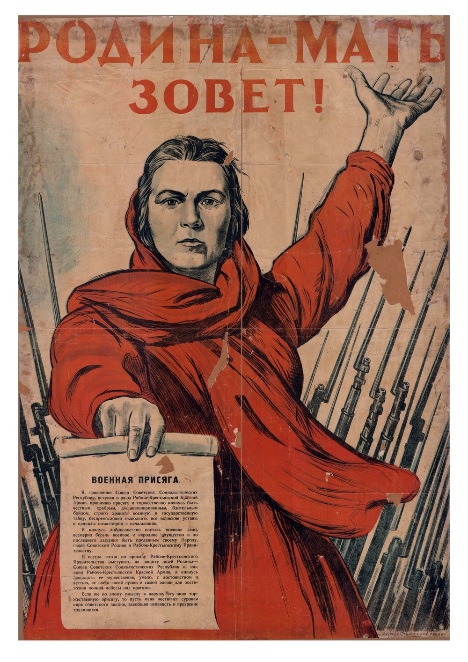 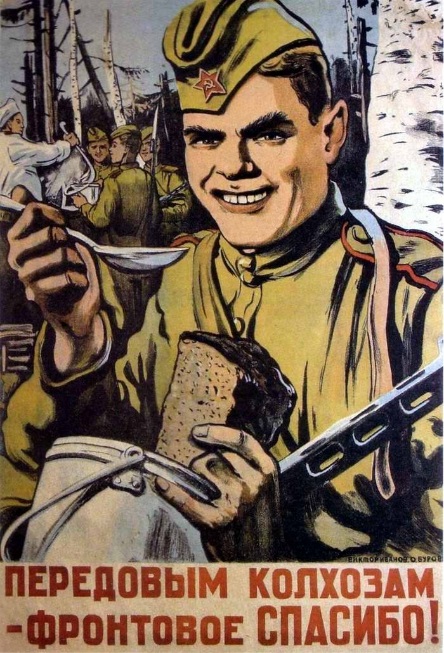 173-й стрелковый полк войск МВД СССР по охране особо важных предприятий промышленности и железных дорог (в/ч 6331)Боевая, оперативно-служебная деятельность: обеспечивал охрану промышленных объектов и государственных учреждений, включая Госбанк СССР, Наркомат финансов, МОГЭС-1, МОГЭС-2, ГОЗНАК, завод № 171 «АФИНАЖЗОЛОТО», фабрику ГОСЗНАК № 1, фабрика ГОСЗНАК № 2, завод № 1, завод «Метрон», завод им. Ильича, Центральный телеграфный узел, штаб войск НКВД Московского округа, Октябрьскую радиостанцию, МУЗ № 1, МУЗ № 2, радиостанцию 2 спецотдела НКВД «Воронцово» и «Коммунарка», НИИ-9. Сопровождение государственных ценностей по стране и за рубежом при транспортировки на ж.д. транспорте, воздушном и водном транспорте. С 17 сентября по 12 октября 1939 года полковой школы МНС численностью в 139 курсантов и командиров в составе 13-го пограничного отряда Управления ПВ НКВД Белорусского округа приняла участие в Освободительном походе Красной Армии в Западную Белоруссию. С января по 13 марта 1940 года в период советско-финляндской войны,пулеметная рота принимала участие в боевых действиях на передовой линии фронта, двое военнослужащих роты награждены медалью «За отвагу», 1 военнослужащий роты награжден медалью «За боевые заслуги» С 15 октября 1941 года по 1 января 1942 года полк входил в состав Действующей Красной Армии. В ноябре-декабре 1941 года внештатный оперативный батальон участвовал в оборонительных и наступательных боях под Москвой. 23-25 ноября 1941 года пулеметная рота на Солнечногорском направлении в районе дер. Есиво участвовала в боях. В марте 1942 года полк дополнительно принял под охрану радиостанции 2-го спецотдела НКВД «Воронцово» и «Коммунарка», НИИ-9. В ноябре – декабре 1942 года сапёры полка принимали участие в боевых действиях на участке обороны 82-й стрелковой дивизии Красной Армии. Результаты боевой, оперативно-служебной деятельности: в 1943 году снайперы полка на передовой линии фронта на участке обороны 82-й стрелковой дивизии Красной Армии вывели из строя 1421 гитлеровцев. Архивные документы полка хранятся в РГВА как фонд № 16063.85-й стрелковый полк войск МВД СССР по охране особо важных предприятий промышленности и железных дорог.Сформирован в октябре 1932 года в городе Свердловске на основании приказа ПП ОГПУ по Уралу № 510 от 16 октября 1932 года как 35-й Пермский железнодорожный полк войск ПП ОГПУ по Уралу с место дислокации управления части в городе Свердловске. Приказом ПП ОГПУ по Уралу №627 от 00 декабря 1932 года полк переименован в 12-й Пермский железнодорожный полк войск ПП ОГПУ по Уралу. Приказом УНКВД Свердловской области от 16 августа 1934 года переименован в 82-й Пермский железнодорожный полк внутренней охраны НКВД СССР. В июне 1941 года батальон во исполнении приказа НКВД СССР № 00423 от 17 апреля 1941 года «О переформировании соединений и частей войск НКВД по охране железнодорожных сооружений и особо важных предприятий промышленности» переформирован в 85-й стрелковый полк войск НКВД СССР по охране железнодорожных сооружений и особо важных предприятий промышленности. Адрес: город Свердловск-27, Почтовый ящик № 3. Дислокация подразделений: - управление части, резервная рота, 2-я и 3-я роты, полковая школа МНС и комендатура аффинажного завода – г. Свердловск; - 1-я рота – г. Молотов; - 4-я рота – Челябинск; - комендатура Госзнака – г. Краснокамск. В апреле 1942 года на основании приказа НКВД СССР № 00625 от 26 марта 1942 года во исполнения приказа НКВД СССР/НКПС СССР 25 декабря 1941 года «О мероприятиях по улучшению охраны железных дорог», полк включен в состав вновь сформированной 34-й дивизии войск НКВД по охране железных дорог, из подразделений полка дислоцированных по Южно-Уральской ж.д. сформирован 88-й стрелковый полк войск НКВД СССР по охране железных дорог, управление полка – г. Челябинск. Приказом МВД СССР от 15 мая 1951 года объявлено Постановление Совета Министров СССР от 05 мая 1951 года «Вопросы МВД СССР» о том что войска МВД СССР по охране особо важных предприятий промышленности и железных дорог будут расформированы. В ноябре 1951 года на основании приказа МВД СССР № 00665 от 17 сентября 1951 года во исполнения приказа МВД СССР от 15 мая 1951 года, Постановления Совета Министров СССР от 6 мая 1951 года «Вопросы МВД СССР» полк расформирован. Боевая, оперативно-служебная деятельность полка: Полк выполнял задачи по охране Пермской ж.д. (14 марта 1936 года приказом НКПС СССР переименована в ж.д. имени Л. М. Кагановича, в 1943 году переименована в Свердловскую ж.д.), Южно-Уральской ж.д.(В соответствии с Постановлением СНК СССР № 2673 от 13 декабря 1933 года и приказом НКПС № 7/ц от 4 января 1934 года Пермская железная дорога была разукрупнена на Пермскую, с центром в Свердловске, и Южно-Уральскую). 11-12 июня 1942 года взвод резервной роты и личный состав гарнизона ж.д.моста ж.д. им. Кагановича задержал бандитскую группу численностью 11 человек, занимающейся разбоем и грабежом среди местного населения, у задержанных изъято 3 винтовки системы Бердан, патроны, ножи, награбленное имущество (РГВА: ф. 38326, оп. 1, д. 3, л. 215).О внутренних войсках СССР (МВД СССР)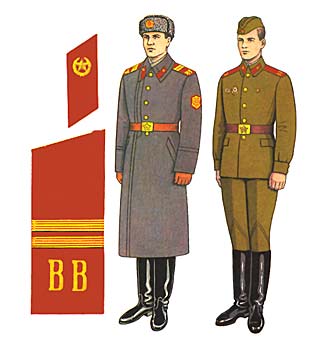 1 сентября 1939 года принят закон «О всеобщей воинской обязанности». В законе впервые было прописано, что Внутренние войска являются составной частью Вооруженных Сил СССР20 ноября 1939 года Приказом НКВД СССР принято «Положение о конвойных войсках НКВД СССР». В нём оговаривались задачи по конвоированию лиц под стражей и порядок осуществления наружной охраны отдельных тюрем. В этом же Положении ставились задачи Внутренних войск на военное время по конвоированию и охране военнопленных.4 марта 1941 года создаётся Управление оперативных войск НКВД СССР.В предвоенные годы Внутренние войска охраняли 135 государственных объектов. Также они осуществляли конвоирование в 156 судебных учреждений и несли службу на 176 железнодорожных маршрутах.Численность личного состава Конвойных войск на 1 января 1940 года достигла 34 295 человек (1 дивизия, 9 бригад, 2 отдельных полка и 2 школы младшего командного состава).В 1941 году Управление конвойных войск НКВД расформировано и объединено с Управлением внутренних войск НКВД. Главные задачи перед данным управлением: участие в боевых действиях, охрана приемных пунктов военнопленных, охрана эшелонов, конвоирование заключенных.Численность внутренних войск на начало войныК лету 1941 года в составе внутренних войск было 173 900 человек из которых: оперативные формирования — 27 300 человек войска по охране железных дорог — 63 700 войска по охране особо важных государственных предприятий — 29 300 конвойные войска — 38 200 в военных училищах и других учреждениях внутренних войск — 15 400 С началом войны была проведена мобилизация и личный состав внутренних войск достиг 274 тысяч человек.22 июня 1941 года одним из первых формирований НКВД принявшим бой с противником являлся 132-й отдельный конвойный батальон из гарнизона Брестской крепости.Вклад Внутренних войск в Победу Внутренние войска в ходе боевых действий в Великой Отечественной войне уничтожили и взяли в плен 217 974 вражеских солдат и офицеров. Захватили или уничтожили: 377 танков, 40 самолетов, 45 бронемашин, 241 автомобиль, 656 орудий, 525 минометов, 554 пулемета и много другой техники ивооружения. 267 военнослужащих Внутренних войск были удостоены звания Героя Советского Союза. Постановлением СНК СССР от 24 июня 1941 года на Внутренние войска была возложена функция охраны тыла фронтов и армий. Только за вторую половину 1941 года Внутренними войсками было задержано 685 629 человек. Из них: 28 064 дезертира, 1001 шпионов и диверсантов, 1019 ставленников и пособников противника Задачами поставленными перед ВВ НКВД были: несение гарнизонной службы в освобожденных городах оказание органам НКВД помощи в изъятии фашистской агентуры, предателей и их пособников ликвидация вражеских парашютистов, разведывательно-диверсионных групп, бандитских формирований и мелких групп противника поддержание общественного порядка и режима военного времени.